 О плане противодействия коррупционным проявлениям в Собрании депутатов Звениговского муниципального района Республики Марий Элна 2022 годНа основании  Федерального закона от 25.12.2008 года №273-ФЗ «О противодействии коррупции», в целях исполнения Указа Президента РФ от 29.06.2018 года № 378 «О Национальном плане противодействия коррупции на 2018 - 2020 годы», постановления Правительства Республики Марий Эл от 29 июня 2016 года №307 «О Программе противодействия коррупционным проявлениям в Республике Марий Эл на 2016 - 2020 годы»,  постановляю:1.Утвердить план противодействия коррупционным проявлениям в Собрании депутатов Звениговского муниципального района Республики Марий Эл.2.Контроль за исполнением настоящего постановления оставляю за собой.Глава Звениговского муниципального района			Н.В. ЛабутинаПриложение к постановлению Главы Звениговского муниципального районаот 10 января 2022 № 1План противодействия коррупционным проявлениям в Собрании депутатов Звениговского муниципального района Республики Марий Эл на 2022 год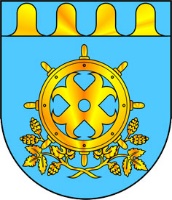 ЗВЕНИГОВОМУНИЦИПАЛ РАЙОНЫН  ВУЙЛАТЫШГЛАВАЗВЕНИГОВСКОГО МУНИЦИПАЛЬНОГО РАЙОНАПУНЧАЛПОСТАНОВЛЕНИЕ№ 110 января 2022 года№ п/пНаименование мероприятияСрок исполненияОбеспечение исполнения нормативных правовых актов Российской Федерации, направленных на совершенствование организационных основ противодействия коррупции в Республике Марий Элв течении годаСвоевременное осуществление корректировки муниципальной нормативной базы с учетом изменений, вносимых в антикоррупционное законодательство Российской Федерациив течении годаОбеспечение выполнения требований законодательства о предотвращении и урегулировании конфликта интересов на муниципальной службев течении годаПринятие мер по разработке и внесению изменений плана по противодействию коррупции, предусматривающих меры, направленные на достижение конкретных результатов в работе по предупреждению коррупции, минимизации и (или) ликвидации последствий коррупционных правонарушенийв течении годаПредставление в управление Главы Республики Марий Эл по профилактике коррупционных и иных правонарушений информации об исполнении планов (программ) противодействия коррупциипо запросуОсуществление комплекса организационных, разъяснительных и иных мер по недопущению лицами, замещающими муниципальные должности и должности муниципальной службы, поведения, которое может восприниматься окружающими как обещание или предложение дачи взятки либо как согласие принять взятку, либо как просьба о даче взяткив течении годаПроведение на регулярной основе оценки коррупционных рисков, возникающих при реализации органами местного самоуправления отдельных функций, в том числе внесение изменений в перечни должностей, замещение которых связано с коррупционными рискамив течении годав течении годаПроведение анализа обращений граждан на предмет наличия в них информации о фактах коррупции со стороны муниципальных служащих. Принятие по результатам анализа организационных мер, направленных на предупреждение подобных фактовв течении годав течении годаОбеспечение контроля за соблюдением лицами, замещающими должности муниципальной службы, запретов, ограничений и требований, установленных в целях противодействия коррупции, в том числе мер по предотвращению и (или) урегулированию конфликта интересов, а также за привлечением таких лиц к ответственности в случае их несоблюденияв течении годав течении годаПроведение анализа соблюдения запретов, ограничений и требований, установленных в целях противодействия коррупции, в том числе касающихся получения подарков отдельными категориями лиц, обязанности уведомлять об обращениях в целях склонения к совершению коррупционных правонарушений, выполнения иной оплачиваемой работыв течении годав течении годаПродолжение работы по выявлению случаев несоблюдения лицами, замещающими муниципальной службы, требований о предотвращении или об урегулировании конфликта интересов, уделив первоочередное внимание выявлению скрытой афилированности. Каждый случай несоблюдения указанных требований предавать гласностив течении годав течении годаПринятие мер по повышению эффективности кадровой работы в части, касающейся ведения личных дел лиц, замещающих должности муниципальной службы, в том числе по контролю за актуализацией сведений, содержащихся в анкетах, представляемых при назначении на указанные должности и поступлении на такую службу, об их родственниках и свойственниках в целях выявления возможного конфликта интересовв течении годав течении годаВнедрение в деятельность должностных лиц, ответственных за работу по профилактике коррупционных и иных правонарушений, компьютерных программ в целях:проверки достоверности и полноты представляемых муниципальными служащими, их супругами и несовершеннолетними детьми сведений о доходах, об имуществе и обязательствах имущественного характера, а также об источниках их доходов;сбора, систематизации и рассмотрения обращений граждан о даче согласия на замещение на условиях трудового договора должности в организации и (или) выполнение в данной организации работы (оказание данной организации услуги) на условиях гражданско-правового договора (гражданско-правовых договоров), если отдельные функции государственного (муниципального) управления данной организацией входили в должностные (служебные) обязанности гражданского и муниципального служащегов течении годав течении годаМетодическое обеспечение мер по предупреждению коррупции в организациях, подведомственных органам исполнительной власти, органам местного самоуправления, предусмотренных статьей 13.3 Федерального закона от 25 декабря 2008 г. N 273-ФЗ "О противодействии коррупции"в течении годав течении годаАктуализация информации на официальных сайтах органов местного самоуправления о правовых актах Российской Федерации, Республики Марий Эл по вопросам противодействия коррупциив течении годав течении годаПроведение мероприятий, посвященных Международному дню борьбы с коррупциейв течении годав течении годаОбеспечение функционирования "горячих линий", телефонов доверия, интерактивных сервисов на официальных сайтах органов местного самоуправления для приема сообщений о фактах коррупционных правонарушенийв течении годав течении годаОсвещение в средствах массовой информации или на официальных сайтах в информационно-телекоммуникационной сети "Интернет" материалов о ходе реализации планов по противодействию коррупции в течении годав течении года